Сумська міська радаВиконавчий комітетРІШЕННЯВідповідно до статті 252 Сімейного кодексу України, пункту 26 постанови Кабінету Міністрів України від 20.08.2021 р. № 893 «Деякі питання захисту прав дитини та надання послуги з патронату над дитиною», враховуючи рішення виконавчого комітету Сумської міської ради від 20.04.2021 № 193 «Про влаштування у сім’ю патронатного вихователя ОСОБА 2 малолітньої дитини ОСОБА 1», від 20.07.2021 № 378 «Про продовження строку перебування малолітньої дитини ОСОБА 1 у сім’ї патронатного вихователя ОСОБА 2», висновок міждисциплінарної команди від 23.10.2021 року № 2301/27.1-25, рішення комісії з питань захисту прав дитини від 25.10.2021 року, протокол № 16, керуючись підпунктом 7 пункту «б» статті 32, підпунктом 2 пункту «б» частини першої статті 34, частиною першою статті 52 Закону України «Про місцеве самоврядування в Україні», виконавчий комітет Сумської міської радиВИРІШИВ:1.	Вивести із сім’ї патронатного вихователя, ОСОБА 2, ДАТА 1, який проживає за адресою: АДРЕСА 1, малолітню дитину ОСОБА 1, ДАТА 2, у зв’язку із закінченням строку перебування дитини у сім’ї патронатного вихователя.2.	Припинити дію договору від 28.04.2021 р. № 192\27-21 про  влаштування малолітньої дитини ОСОБА 1 у сім’ю патронатного вихователя ОСОБА 2.3. Визнати такими, що втратили чинність:3.1. Рішення виконавчого комітету Сумської міської ради від 20.04.2021        № 193 «Про влаштування у сім’ю патронатного вихователя ОСОБА 2 малолітньої дитини ОСОБА 1».3.2. Рішення виконавчого комітету Сумської міської ради від 20.07.2021        № 378 «Про продовження строку перебування малолітньої дитини ОСОБА 1 у сім’ї патронатного вихователя ОСОБА 2».Міський голова                                                                                      О.М. ЛисенкоПодопригора 70-19-17Надіслати: Подопригорі В.В.  - 3 екз., Вертель М.Ю., Масік Т.О., Чумаченко О.Ю.,            Данильченко А.М., Гриньову С.В.  – по 1 екз.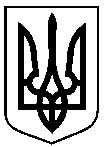 Від 27.10.2021 № 630Про виведення малолітньої дитини ОСОБА 1 із сім’ї патронатного вихователя ОСОБА 2